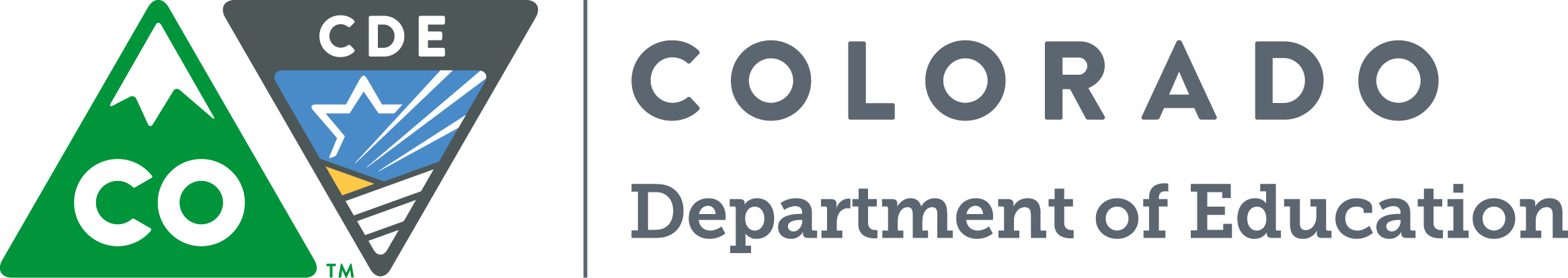 VisionAll students in Colorado will become educated and productive citizens capable of 
succeeding in society, the workforce, and life.GoalsEvery student, every step of the wayAgenda Items and Next StepsMeeting:  HOUSE BILL 14-1292 : Minutes FPP Sub-Committee Meeting VIHOUSE BILL 14-1292 : Minutes FPP Sub-Committee Meeting VIHOUSE BILL 14-1292 : Minutes FPP Sub-Committee Meeting VIHOUSE BILL 14-1292 : Minutes FPP Sub-Committee Meeting VIHOUSE BILL 14-1292 : Minutes FPP Sub-Committee Meeting VIDate: 2-10-2015Time:      1:00-4:00Location:   Colorado Talking Book Library: Meeting Lead:Meeting Participants:(Who most needs to attend?)Meeting Objectives:(Is a meeting necessary to accomplish the objectives?)Continued discussion/action on implementation of HB 14-1292Continued discussion/action on implementation of HB 14-1292Continued discussion/action on implementation of HB 14-1292Continued discussion/action on implementation of HB 14-1292Continued discussion/action on implementation of HB 14-1292TimeAgenda ItemNotes & Next Steps 
(be sure to include communication to those not at the meeting who need to know the results) 30 minutesRFI Update: Q&A, Vendor ResponsesLooking ahead to RFPRFI update given: sub-committee members request list of RFI respondent websites be sent to them.Good information gained from RFI.  RFP will be issued early May.  60 minutesEfficiency Memo UpdateRevenue reporting at unique school site updateEfficiency memo discussed – where and when it was sent.  Response to memo has been positive thus far.Draft version of revenue reporting at unique school site was approved by sub-committee, and will be brought to Feb 27 FPP meeting as agenda item.Financial Transparency Icon needs to be provided on the CDE website in three sizes for districts to begin using.60 minutesDiscussion of School-Level vs. Central Services: Considerations of CodingDRAFT: HB14-1292 Suggested/Optional District Implementation GuidanceResponse to idea of District Implementation Guide which covers “critical dates” and a general discussion of considerations, especially for district-specific narratives was positive.  Further work will be done on a guide, with a goal of May 2015 for completion.  Evaluate the Meeting:Evaluate the Meeting:Evaluate the Meeting:How can we improve the next meeting?We stayed on track:NoYesWe achieved the meeting outcomes:NoYesWe clarified next steps:NoYesThis meeting was time well-spent:NoYes